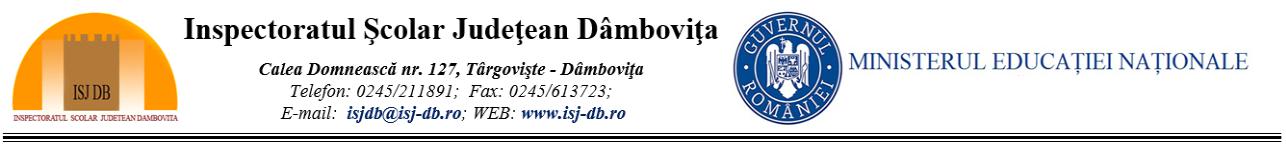 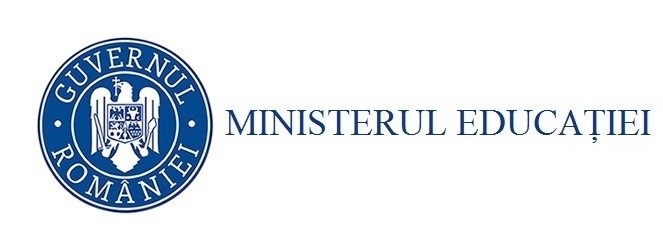 RESPONSABILI – CENTRE METODICEISTORIE-GEOGRAFIE-SOCIO-UMANE                                                                                                                                                                                                                    Inspector școlar, prof. NAE FLORENTINA – LAURAAn școlar2021-2022Nr. crtCENTRUL METODICNUME ȘI PRENUME RESPONSABILDISCIPLINA1.BĂLENIMĂRCULESCU CORNELISTORIE1.BĂLENIMĂRCULESCU CORNELGEOGRAFIE2.GĂEȘTIGUȚĂ VIRGILISTORIE2.GĂEȘTIGUȚĂ VIRGILGEOGRAFIE3.MORENINEGOESCU AMALIAISTORIE3.MORENIDESPA MARILENAGEOGRAFIE4.PUCIOASAMORARU CAMELIAISTORIE4.PUCIOASACÎRNARU RALUCAGEOGRAFIE5.TÂRGOVIȘTE GIMNAZIUTÂRGOVIȘTE IICIUCIUC ELENAISTORIE5.TÂRGOVIȘTE GIMNAZIUTÂRGOVIȘTE IIMILEA ANGELICAGEOGRAFIE6.TÂRGOVIȘTE LICEELIXANDRU EMILIAISTORIE6.TÂRGOVIȘTE LICEEMIHĂESCU MARIANAGEOGRAFIE7.TITURADU ALINAISTORIE7.TITUSTANCIU LILIANAGEOGRAFIE8.VOINEȘTICHIȚULESCU CĂTĂLINISTORIE8.VOINEȘTICONSTANTINESCU IRINAGEOGRAFIE9.TOATE CENTRELE METODICEVIȘAN LAVINIASOCIO-UMANE